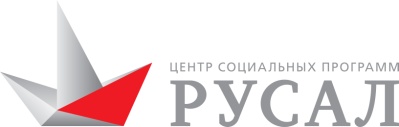 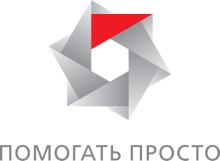 Положение о конкурсе проектов,направленных на развитие волонтерства ОК РУСАЛ в 2016 годуПОМОГАТЬ ПРОСТООбъединенная компания РУСАЛ (далее – Компания) объявляет грантовый конкурс в рамках социальной программы «ПОМОГАТЬ ПРОСТО», направленный на вовлечение граждан в добровольческую и общественно полезную деятельность, оказание помощи некоммерческим организациям, социальным, образовательным и медицинским учреждениям, детям из детских домов и социально-реабилитационных центров, инвалидам, ветеранам ВОВ и пожилым людям.Развитие добровольчества и культуры благотворительности в городах присутствия Компания является одним из основных направлений социальной деятельности с момента основания. Уже более 10 лет действуют волонтерские объединения, в составе которых - студенты вузов и ссузов, сотрудники предприятий и организаций города, представители социальных и образовательных учреждений. Для достижения максимального эффекта от добровольческой деятельности граждан важно не только поддерживать тех, кто уже является волонтером, но и тиражировать этот вид благотворительности среди новых участников,  привлекать большее количество участников.Важно, что в культуру волонтерства и благотворительности проникают самые современные социальные технологии, такие как геймификация процесса участия в проектах, что создает определенный стимул для тех, кто хочет, чтобы их досуг был не только полезным, но и веселым, что позволит привлекать большее число волонтеров; а также сторителлинг – не просто презентация идей, концепций и цифр, а презентация историй волонтеров и благополучателей – обычных людей, которые однажды приняли решения взять и помочь нуждающимся людям. Поддержка инновационных решений в области благотворительности и добровольчества также является приоритетом в развитии добровольчества Компании РУСАЛ.ЦЕЛИ  КОНКУРСАВовлечение активных граждан в добровольческую и общественно полезную деятельность формирование культуры волонтерства и благотворительности.Поддержка инновационных решений в области благотворительности и добровольчества, направленных на развитие потенциала территорий силами местных сообществ; развитие межсекторного взаимодействия посредством разработки эффективных социальных технологий, внедрение и продвижение успешных практик.Создание единого коммуникационного пространства через портал Помогать-просто.рф для вовлечения в деятельность сотрудников предприятий, активных представителей местного сообщества, представителей власти и бизнеса, и в целом жителей регионов присутствия Компании.ОРГАНИЗАТОР КОНКУРСА Конкурс инициирован и финансируется Компанией РУСАЛ и осуществляется в рамках  ее программы социальных инвестиций.УПРАВЛЕНИЕ КОНКУРСОМ Управление конкурсом осуществляет  Благотворительная организация Фонд «Центр социальных программ» (далее – Центр социальных программ).ГЕОГРАФИЯ КОНКУРСАРоссия:Республика Хакасия – гг. Абакан, Саяногорск, Алтайский район, Бейский районИркутская область – гг.   Братск,  Тайшет,  Шелехов, Шелеховский районКрасноярский край – г. Ачинск, Ачинский район, г. Красноярск, п. Таежный Богучанского района.Кемеровская область –  г. Новокузнецк            Московская область – г. МоскваСвердловская область – гг. Североуральск, Каменск-Уральский, Краснотурьинск                                                             ОСНОВНЫЕ НОМИНАЦИИ Поддержка инициатив граждан, направленных на помощь социально незащищенным слоям населения: пенсионерам, людям с ограниченными возможностями, многодетным семьям и детям; оказание шефской   помощи детским домам, социальным учреждениям, многодетным семьям, образовательным учреждениям.Оказание профессиональной безвозмездной помощи социально незащищенным слоям населения (создание телефонов доверия, консультационных юридических, медицинских, образовательных пунктов и т.п.)Организация и проведение   образовательных  мероприятий для волонтеров, фестивалей, тренингов, организация клубов.УЧАСТНИКИ  КОНКУРСАК участию в конкурсе приглашаются:администрации муниципальных образований и их структурные подразделения: управления, департаменты, комитеты, отделы;государственные и муниципальные организации и учреждения социальной сферы;социально ориентированные некоммерческие организации;учебные заведения;инициативные группы.Организации и инициативные группы должны осуществлять деятельность по проектам в населенных пунктах, указанных в географии конкурса.Заявленная деятельность по проекту  должна соответствовать уставным целям и уставной деятельности организаций и инициативных групп.Заявки от религиозных организаций и политических партий не принимаются. МЕХАНИЗМ РЕАЛИЗАЦИИ КОНКУРСАСроки реализации проекта В рамках конкурса будут поддержаны проекты продолжительностью до 6 месяцев. Реализация проектов должна начаться не ранее 01 июля  2016 года и завершиться не позднее 31 декабря 2016 года. Процедура рассмотрения заявок, определение и объявление победителейК рассмотрению допускаются полностью укомплектованные заявки, поданные в срок. Допущенные к рассмотрению заявки направляются независимым экспертам, и по результатам Экспертного совета определяются победители. Эксперты могут рекомендовать доработать проект в любом его разделе. Заключение договора на финансирование проектов-победителей происходит после доработки проектов в соответствии с рекомендациями Экспертного совета.Мотивы отклонения заявок не сообщаются, заявки не рецензируются, материалы, поданные на конкурс, не возвращаются.Победители конкурса будут объявлены не позднее 15 июня 2016 года и получат соответствующее уведомление по электронной почте.Результаты конкурса будут размещены на сайте ОК РУСАЛ  http://www.rusal.ru, а также в средствах массовой информации.КРИТЕРИИ ОЦЕНКИ ЗАЯВОК	высокая социальная значимость и актуальность  местной проблематики; реалистичность реализации проекта, компетентная команда;наличие партнеров  в проекте;объем собственного вклада организации либо средств, привлеченных  на условиях софинансирования, не менее 15%;перспективы дальнейшего развития и устойчивость проекта;конкретный значимый результат и наличие индикаторов (количественных и качественных показателей) эффективности проекта;создание необходимых экономических инструментов, обеспечивающих устойчивость проекта после завершения финансирования в рамках данной программы. ФИНАНСИРОВАНИЕМаксимальная сумма гранта – 50 000 (пятьдесят) тысяч рублейЦелевое финансирование будет предоставляться исключительно на основании договоров, устанавливающих взаимные обязательства и ответственность сторон, в том числе достижение запланированных результатов выполнения проекта в количественном измерении.Центр социальных программ оставляет за собой право осуществлять контроль  над расходованием целевых средств и реализацией проектов, не вмешиваясь в деятельность организаций – победителей конкурса. УСЛОВИЯ ПРИЕМА ЗАЯВОКЗаявки на конкурс проектов принимаются с 11 апреля по 06 мая 2016 года (до 18.00 местного времени).Необходимо предоставить:электронную версию заявки (по электронной почте, на диске или/ USB-флэш-накопителе) с подробным описанием программы реализации проекта с планом-графиком выполнения работ, бюджетом;заполнить электронную заявку http://goo.gl/forms/2GmuHXo8Gs Заявители вправе представить дополнительные материалы, относящиеся к деятельности по проекту (методические материалы, рекомендательные письма и т.п.).В случае необходимости организатор конкурса вправе получать информацию в банках и других организациях, учреждениях, обслуживающих подрядчика.Поданные на конкурс заявки участникам не возвращаются и не рецензируются.  ОГРАНИЧЕНИЯ КОНКУРСА	Не поддерживаются следующие виды расходования средств: поддержка и/или участие в избирательных кампаниях; покупка офисной мебели, транспортных средств;поддержка текущей деятельности организации: заработная плата, аренда офиса и другие расходы, не связанные с реализацией проекта;покрытие долгов и убытков организации, оплата штрафов и пени;прямая гуманитарная и иная материальная помощь; расходы на оказание экстренной медицинской помощи отдельно взятым лицам;оплата коммунальных расходов;оплата сотовой связи, приобретение мобильных телефонов;представительские и непредвиденные траты;покупка оборудования, непосредственно не связанного с реализацией проекта;издательские и рекламные расходы, непосредственно не связанные с реализацией проекта;командировки за пределы региона;расходы на платные публикации о проекте.Ограничения по бюджету проекта:расходы по статье «Оборудование» не должны превышать 30% от запрашиваемой суммы,расходы по статье «Административные расходы» не более 10% от запрашиваемой суммы.Статьи бюджета могут быть изменены, либо в бюджет могут быть внесены другие необходимые статьи расходов, не противоречащие условиям конкурса.ЭТАПЫ КОНКУРСА	ЗАКЛЮЧЕНИЕ ДОГОВОРОВ С ПОБЕДИТЕЛЯМИС организациями-победителями будут заключены договоры на реализацию проектов.Для заключения договора организации-победителю необходимо представить дополнительно заверенные копии документов:Справка банка об открытии расчетного счета организации (для бюджетных государственных и муниципальных организаций – справка об открытии внебюджетного счета);Справка из налогового органа «Справка об исполнении налогоплательщиком обязанности по уплате налогов, сборов, пеней и штрафов»Устав организации (в действующей редакции, со всеми внесенными изменениями и дополнениями);Свидетельства о внесении записи в ЕГРЮЛ о государственной регистрации  изменений, вносимых в учредительные документы (представляются в случае, если такие изменения вносились);Свидетельство о внесении записи в Единый государственный реестр юридических лиц о юридическом лице, зарегистрированном до 1 июля 2002 года (представляется только организациями,  зарегистрированными до 1 июля 2002 года);Свидетельство о постановке на учет в налоговом органе юридического лица;Уведомление о применении упрощенной системы налогообложения (при наличии);Документ, подтверждающий полномочия руководителя (например, протокол об избрании, приказ, доверенность), либо документ, подтверждающий полномочия лица, которое будет подписывать договор (в случае, если договор будет подписывать не руководитель организации).Банковские реквизиты (номер расчетного счета, название банка, ИНН, КПП и т.д)Для заключения договора с инициативной группой необходимо представить документы:Документ, подтверждающий личность руководителя проекта;ИНН.СНИЛСКОНСУЛЬТАЦИИ И КОНТАКТНАЯ ИНФОРМАЦИЯ Все организации, желающие принять участие в конкурсе, могут получить консультации по написанию проекта и пакет документов у сотрудников Центра социальных программ:Директор программы «Помогать просто» –  Анастасия Ковенькина, тел/факс (391) 227-31-91, kovenkina@fcsp.ru г. Ачинск и Ачинский район.Александр Кряков  – тел. 8 (39151) 30399, alexcap7@mail.ru, г. Ачинск, микрорайон 3, дом 22, помещение 217.Для отправки заявки почтой: 662150 Красноярский край, г. Ачинск, микрорайон 3, дом 22, помещение 217.г. Братск, Тайшет.Ирина Михалищева – тел. (3953) 45-59-22, mihalischeva@mail.ru, г. Братск, ул. Жукова, 5Для отправки заявки почтой: 665729, г. Братск, ул. Жукова, 5, Центр социальных программг. Краснотурьинск.Ольга Кагарманова  –  тел. (34384) 4-58-56, kagarmanova@fcsp.ru, г. Краснотурьинск, ул. Металлургов, 57, музей БАЗа.Для отправки заявки почтой: 624450, г. Краснотурьинск, ул. Рюмина, 14-45,  Кагармановой О.г. Каменск-Уральский.Мария Курганская  – тел. (3439) 39-44-89, kurganskiedm@ya.ru,  г. Каменск-Уральский, ул. Заводская, 4Для отправки заявки почтой:  623406, г Каменск-Уральский, ул. Заводская, 4, Центр социальных программг. Красноярск, п. Таежный.Юлия Земцова -  тел/факс (391) 227-99-67, zemcova@fcsp.ru, г. Красноярск, ул. Ленина, 88, Центр социальных программДля отправки заявки почтой: 660049, г. Красноярск, ул. Ленина, 88, Центр социальных программг. Москва.Екатерина Демешко - (495) 720-51-70, добавочный: 51-85, Ekaterina.Demeshko@rusal.comДля отправки заявки почтой:  109240, г. Москва, ул. Николоямская, 13/1, Демешко Е.     г. Новокузнецк.Мария Стародубова – тел. (3843) 39-70-71, 8-913-410-80-60, starodubova@fcsp.ru, г. Новокузнецк, ул. Обнорского, 51, каб. 11Для отправки заявки почтой: 654032, г. Новокузнецк, ул. Обнорского, 51, каб. 11, Стародубовой М.г. Каменск-Уральский.Мария Курганская  – тел. (3439) 39-44-89, kurganskiedm@ya.ru,  г. Каменск-Уральский, ул. Заводская, 4Для отправки заявки почтой:  623406, г Каменск-Уральский, ул. Заводская, 4, Центр социальных программг. Саяногорск.Леана Саутина – тел. (39042) 6-22-67, sautina@fcsp.ru (также консультации для г. Абакана).Для отправки заявки почтой: 655602, г. Саяногорск, Енисейский  мкр-н, 9-42, Саутиной Л.г. Североуральск. 
Марина Быкова   – тел. (34380) 4-20-11,  rml07@mail.ru, г. Североуральск, ул. Ватутина, 5 (управление СУБРа), каб. 102-а.Для отправки заявки почтой: 624481, г. Североуральск, ул. Ватутина, 5 (управление СУБРа), каб. 102-а.г. Шелехов.Татьяна Помаскина   – тел. 8 950 140 8380, pomasckina.t@yandex.ru,  г. Шелехов, ул Панжина, 2, ДК «Металлург», каб. 2.Для отправки заявки почтой:  666030, г. Шелехов, ул. Панжина, 2, ДК «Металлург», каб. 2, Помаскиной Т.Первый этап – Запуск конкурса. Прием заявок.Первый этап – Запуск конкурса. Прием заявок.11 апреля 2016 г.Старт конкурса в городах участниках11 апреля - 06 мая  2016 г.Обучающие семинары по социальному проектированию (в городах - участниках). Воркшопы. Консультации. Прием заявок.06 мая 2016 г.Завершение приема заявокВторой этап – Оценка проектов. Экспертиза.Второй этап – Оценка проектов. Экспертиза.06 мая -  1 июня 2016 г.Оценка проектов экспертамиДо 15 июня  2016 г.Объявление победителейДо 30 июня  2016 г.Заключение договоров с победителями Третий этап – Реализация проектов. Отчетность.Третий этап – Реализация проектов. Отчетность.Июль  –  декабрь 2016 г.Реализация проектовЯнварь 2017 г.Прием отчетов